Basal Eksponeringsterapi (BET)LPP, Landsforeningen for Pårørende innen Psykisk helse, og BET-teamet inviterer til temakveld om Basal Eksponeringsterapi. Pasienter som tas imot til basal eksponeringsterapi har alvorlige og sammensatte psykiske lidelser. De har en historie med mange og/ eller lange sykehusinnleggelser og ingen annen behandling viser seg å ha noen merkbar eller vesentlig effekt på deres evne til å fungere utenfor sykehus. På denne kvelden tematiseres BET-behandling, innsøkningsprosedyrer og generelle tendenser i psykisk helsevern i dag. Pårørende, pasient eller andre interesserte har muligheten til å høre mer om behandlingen på en gratis temakveld onsdag 3/4 kl. 18-20. Sted: Mestringshuset, Erteløkka 3 i Asker. Meld deg på senest 1/4 til lisbeth.stengrimsen@gmail.com /tlf 986 16 603. Enkel servering av frukt, kaffe og te. Med vennlig hilsen, BET-team og Asker LPP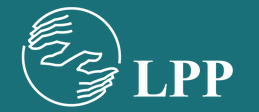 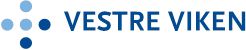 